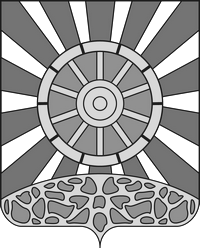 АДМИНИСТРАЦИЯ  УНИНСКОГО МУНИЦИПАЛЬНОГО ОКРУГА  КИРОВСКОЙ ОБЛАСТИ ПОСТАНОВЛЕНИЕ20.09.2022                                                                              № 538пгт УниО внесении изменений в Положение об оплате труда рабочих по благоустройству  администрации Унинского муниципального округа, утвержденное постановлением администрации округа от 14.02.2022 № 141На основании постановления Правительства Кировской области от 31.08.2022 № 480-П «О порядке индексации с 01.09.2022 заработной платы работников областных государственных учреждений и внесении изменений в постановление Правительства Кировской области от 01.07.2022 № 330-П», постановления администрации Унинского муниципального округа от 09.09.2022 № 523 «О порядке индексации заработной платы работников муниципальных учреждений в 2022 году», администрация Унинского муниципального округа  ПОСТАНОВЛЯЕТ:1. Внести изменения в Положение об оплате труда рабочих по благоустройству  администрации Унинского муниципального округа, ее отраслевых управлений, утвержденное постановлением администрации округа от 14.02.2022 № 141, далее – Положение:1.1. Пункт 1.8 пункта 1 Положения изложить в новой редакции:«1.8. Объём фонда оплаты труда рабочих формируется в расчете на год 55 должностных окладов, в том числе выплаты стимулирующего характера к должностным окладам: - премиальные выплаты - в расчете 43 должностных оклада на год.»1.2. Абзац второй подпункта 4.4 пункта 4 Положения  изложить в новой редакции:«- Премия работникам выплачивается ежемесячно в размере до 355 %  должностного оклада за фактически отработанное время одновременно с выплатой заработной платы;»2. Настоящее постановление подлежит опубликованию в Информационном бюллетене органов местного самоуправления  Унинского муниципального округа  и размещению на официальном сайте Унинского муниципального округа.3. Постановление вступает в силу с момента опубликования(обнародования) и распространяется на правоотношения, возникшие с 01.09.2022.Глава Унинского муниципального округа                                                               Т.Ф. Боровикова___________________________________________________ПОДГОТОВЛЕНОНачальник отдела правовой и кадровой                                               работы управления делами                                                         Е.В. ВасильевыхСОГЛАСОВАНОУправляющий деламиадминистрации муниципального округа                                                              Т.П. Клюкина Начальник финансового управленияадминистрации Унинского муниципального округа                                                              Т.Г. БёрдоваЗаведующий отделомбухгалтерского учета ии отчетности, главный бухгалтерадминистрации Унинского муниципального округа                                                              Е.В. АрафаловаРазослать:   администрация, ФУ,  кадры,  бухгалтерия администрации, СМИ, юрист,  прокуратура.Васильевых Елена Викторовна(83359) 2-17-83